Auf dieser Seite informieren wir Sie über die zur Nutzung des Online-Konferenz-Systems BigBlueButton erforderliche Verarbeitung von personenbezogenen Daten.Wer ist verantwortlich für die Verarbeitung der Daten meines Kindes?Verantwortlich ist die Datenverarbeitung beauftragende Schule: [Kontaktdaten Schule, Schulleitung] An wen kann ich mich wenden, wenn ich Fragen zum Datenschutz habe?Fragen zum Datenschutz können Sie an den behördlich bestellten schulischen Datenschutzbeauftragten stellen: [Kontaktdaten schulischer Datenschutzbeauftragter, z.B. Name und E-Mail]Zu welchem Zweck sollen die Daten meines Kindes verarbeitet werden?Die Verarbeitung ist erforderlich zur Nutzung von BigBlueButton (im Folgenden BBB), einer DSGVO-konform bereitgestellten Online-Konferenz-Plattform, zur Durchführung von Online-Unterrichtseinheiten in der Lerngruppe bzw. zur individuellen Betreuung und Beratung von Kleingruppen oder einzelnen Schülern durch eine Lehrkraft.Auf welcher Rechtsgrundlage erfolgt die Verarbeitung?Die Verarbeitung erfolgt auf der Grundlage Ihrer Einwilligung.Welche personenbezogenen Daten meines Kindes werden bei Teilnahme an einer BBB-Online-Konferenz verarbeitet?Bei der Teilnahme an einer BBB-Online-Konferenz, für die kein eigenes Nutzerkonto erforderlich ist, werden lediglich Metadaten der Konferenz verarbeitet: Thema, Beschreibung (optional), IP-Nummer des Teilnehmers und Informationen zum genutzten Endgerät. Bei Nutzung des IM-Chats in BBB sind die Chat-Inhalte Gegenstand der Verarbeitung. Eine Speicherung von Online-Konferenzen und IM-Chats durch die Schule/die MB-Dienststelle erfolgt nicht.Wer hat Zugriff auf die personenbezogenen Daten meines Kindes?Alle Teilnehmer einer Online-Konferenz haben während der Konferenz Zugriff im Sinne von Sehen, Hören und Lesen auf Inhalte der Videokonferenz und IM-Chats. Der Anbieter hat Zugriff auf die verarbeiteten Daten im Rahmen der Auftragsdatenverarbeitung und auf Weisung der Schulleitung.An wen werden die Daten meines Kindes übermittelt?Die von der Schule – direkt oder vermittelt über die MB-Dienststelle – mit der Installation beauftragte Firma, welche die BBB-Online-Konferenz-Plattform betreibt, verarbeitet die personenbezogenen Daten Ihres Kindes im Rahmen des vertraglich von der Schule bzw. der MB-Dienststelle erteilten Auftrags. D.h. sie darf diese nur entsprechend den erteilten Weisungen, zum festgelegten Zweck und nicht für eigene Zwecke nutzen, also weder für Werbung noch zur Weitergabe an Dritte.Wie lange werden die Daten meines Kindes gespeichert?Die Schule/MB-Dienststelle speichert keine personenbezogenen Daten im Zusammenhang mit der Nutzung von BBB. Videokonferenzen und IM-Chats werden nicht aufgezeichnet und weder durch die Schule/MB-Dienststelle noch durch den Anbieter gespeichert. Die Inhalte von IM-Chats werden gelöscht, sobald ein Konferenzraum geschlossen wird.Sehr geehrte Erziehungsberechtigte, auch in Zeiten der Schulschließung legen wir Wert auf den persönlichen Kontakt zu unseren Schülerinnen und Schülern. Dazu möchten wir eine Online-Konferenz-Plattform nutzen, um zumindest punktuell Sitzungen innerhalb der Lerngruppen unter Leitung einer Lehrkraft abzuhalten und für Ihr Kind Beratung und Unterstützung durch Lehrkräfte in Kleingruppen und im Vier-Augen-Gespräch zu ermöglichen. Nutzen werden wir dazu das Online-Konferenz-System BigBlueButton, eine Open-Source-Software, die zur Einrichtung einer DSGVO-konformen Plattform in unserem Auftrag auf eigens zu diesem Zweck angemieteten Servern installiert wird. Sie kann über Computer, Smartphone und Tablet genutzt werden.Die Teilnahme an einer Online-Konferenz erfordert kein eigenes Nutzerkonto. Schüler können bei einer Online-Konferenz einen eigenen Nutzernamen wählen. Wir richten Schulkonten ein, welche von Lehrkräften genutzt werden können, um die Online-Konferenzen durchzuführen. Alle Inhalte der Online-Konferenzen und begleitenden Chats bleiben im Kreis der Teilnehmer. Es erfolgt keine Aufzeichnung oder Speicherung durch die Schule oder den Anbieter. Schülerinnen und Schüler sind gehalten, bei einer Online-Konferenz darauf zu achten, dass die Privatsphäre ihrer Familienmitglieder gewahrt bleibt. Bei Verstößen gegen diese Regel behält die Schule sich vor, Ihr Kind von Online-Konferenzen auszuschließen bzw. die Teilnahme auf die Audiofunktion zu beschränken.Hierzu möchten wir im Folgenden Ihre Einwilligung einholen.	_____________________________									(Schulleiterin / Schulleiter)    [Name, Vorname, Geburtsdatum und Klasse der Schülerin / des Schülers]Teilnahme an Big-Blue-Button-Online-Konferenzen ohne NutzerkontoIch/wir sind mit der Teilnahme unseres Kindes an BBB-Online-Konferenzen von privaten Endgeräten aus, wie oben beschrieben, einverstanden:Bitte ankreuzen: JA                                        NEIN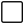 Die Einwilligung ist freiwillig. Aus der Nichterteilung oder dem Widerruf der Einwilligung entstehen keine Nachteile. Die Teilnahme ist für Ihr Kind freiwillig. Im Falle einer Nichteinwilligung werden wir mit Ihrem Kind auf alternativen Wegen in persönlichen Kontakt treten.Diese Einwilligung kann für die Zukunft jederzeit widerrufen werden. Im Falle des Widerrufs werden wir Ihr Kind nicht an Videokonferenzen teilnehmen lassen. Soweit die Einwilligung nicht widerrufen wird, gilt sie zunächst für die Dauer der Schulschließung.Gegenüber der Schule besteht ein Recht auf Auskunft über Ihre personenbezogenen Daten, ferner haben Sie ein Recht auf Berichtigung, Löschung oder Einschränkung, ein Widerspruchsrecht gegen die Verarbeitung und ein Recht auf Datenübertragbarkeit. Zudem steht Ihnen ein Beschwerderecht bei der Datenschutzaufsichtsbehörde, der Landesbeauftragten für den Datenschutz und die Informationsfreiheit Bayern zu.  [Ort, Datum]                                       [Unterschrift des/der Erziehungsberechtigten]  [Ort, Datum]                                       [zusätzlich Unterschrift des/der Schüler/in ab 16 Jahre]